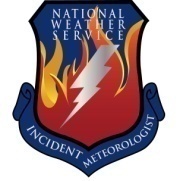 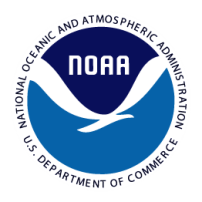 Fire Weather ForecastFORECAST NO:  10						NAME OF FIRE: County Line WildfirePREDICTION FOR:  All Shifts	UNIT: Osceola National Forest ICPSHIFT DATE:  Thursday, April 18, 2012	SIGNED: Rick Davis   Incident Meteorologist                                                                                       240-778-5277 or 941-524-2957TIME AND DATE			FORECAST ISSUED:   2000 EDT April 18, 2012WEATHER DISCUSSION: A weak frontal boundary will continue to sag through the region Today with abundant moisture, light winds and chances of showers and thunderstorms. A strong storm system is expected to move through the Deep South Saturday and Sunday with showers and thunderstorms likely.   